HISTORIA DE LA CULTURA- PROF. KARINA MARTINEZ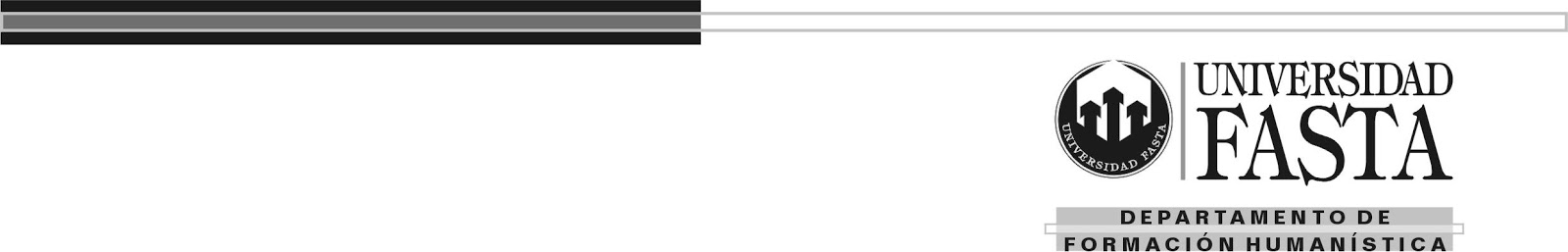 Trabajo Práctico Autoevaluación Edad Moderna- Contemporánea- PostmodernaConfeccione una periodización de la historia desde el siglo XV hasta la actualidad, donde presente cada período histórico con 2 acontecimientos relevantes y los principales movimientos artísticos- culturales.Elabore un cuadro sinóptico donde analice la cosmovisión moderna.Teniendo en cuenta el texto de Romano Guardini, La imagen del mundo de la modernidad, explique con sus palabras las diferencias entre la imagen del hombre medieval y el moderno caracterizando las transformaciones surgidas desde el siglo XV.Sintetice el contexto histórico de los siglos XV- XVI teniendo en cuenta la expansión europea y la construcción de los Estados Modernos.Caracterice el Renacimiento siguiendo el texto de Palacio Atard, Renacimiento, Reforma Católica y Revolución Protestante. Analice las etapas del Renacimiento e impacto en el arte y en la ciencia. Seleccione dos obras representativas del  período para su análisis.Destaque causas y consecuencias de la Reforma Protestante. Ubique temporal y geográficamente. Utilice el mapa del blog para observar su distribución.Explique en qué consistió la Reforma Católica.Exponga la importancia del Concilio de Trento.Puntualice 10 planteos propuestos por Lutero y confronte con la reforma católica.Caracterice el arte Barroco, tenga en cuenta el aspecto pictórico, arquitectónico, la escultura y literatura. Relaciónelo con la información de los textos del módulo: Conti Como reconocer el arte barroco y Hermoso- Espinosa-García Introducción al arte barroco y el enlace del blog http://www.powtoon.com/show/djinDVXwdKv/barroco/Relacione el Barroco con la Contrarreforma.Describa la Ciencia Moderna y el impacto en la revolución científica del siglo XVII.Exponga el contexto histórico de la doble revolución del siglo XVIII y principales consecuencias políticas, económicas y sociales.Defina el Iluminismo, presente sus rasgos distintivos teniendo en cuenta el texto de Palacio Atard, La Ilustración, la razón y la tradición.¿Qué quiso decir Kant con el lema: “Atrévete a saber, ten el valor de servirte de tu propia razón”? Fundamente.Relacione el Iluminismo con los procesos revolucionarios del siglo XVIII, utilice el blog para ampliar el tema.Presente dos ejemplos de arte Neoclásico y describa sus características.Desarrolle el pensamiento romántico del siglo XIX. Mencione el contexto histórico y principales ideologías europeas del siglo XIX. Tenga en cuenta la importancia de la Doctrina Social de la Iglesia en este período. Sírvase de los cuadros del blog sobre romanticismo para completar la información.Exponga la cosmovisión posmoderna y a través del texto de González Carvajal, La cultura posmoderna y caracterice el hombre posmoderno y los cambios acaecidos. Compare con el hombre del siglo XVIII.Postule 5 acontecimientos históricos que den un marco contextual a la posmodernidad.Presente las vanguardias artísticas posmodernas y seleccione 3 obras para su análisis. Compare con el arte moderno.Defina los siguientes conceptos:ANTROPOCENTRISMOHELIOCENTRISMOCIENCIA EXPERIMENTALFIDEISMOMUNDANIDADINDIVIDUALISMOLAICISMOHOMO SENTIMENTALISRACIONALISMOSECULARISMOSUBJETIVISMOHOMO VIDENSHOMBRE LIGHTDEÍSMODEFUNDAMENTACIÓN DE LA RAZÓNTECNOCIENCIAMASIFICACIÓN